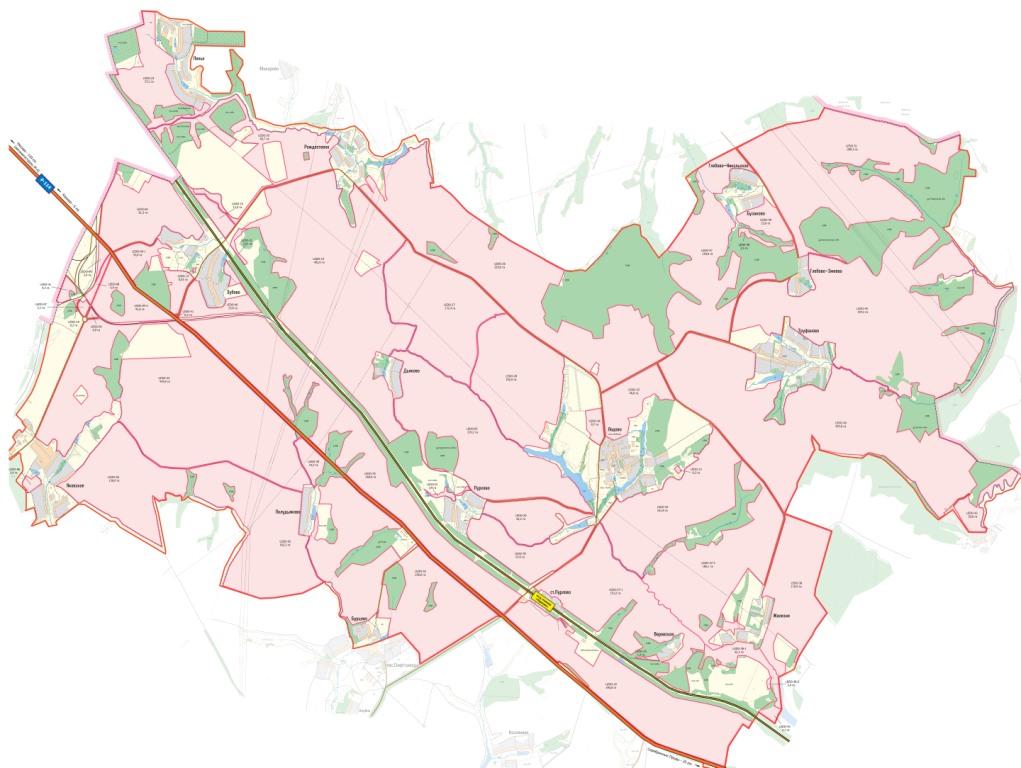 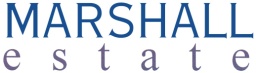 ПАСПОРТ ЗЕМЕЛЬНОГО УЧАСТКА2012 г.Карта земельного участка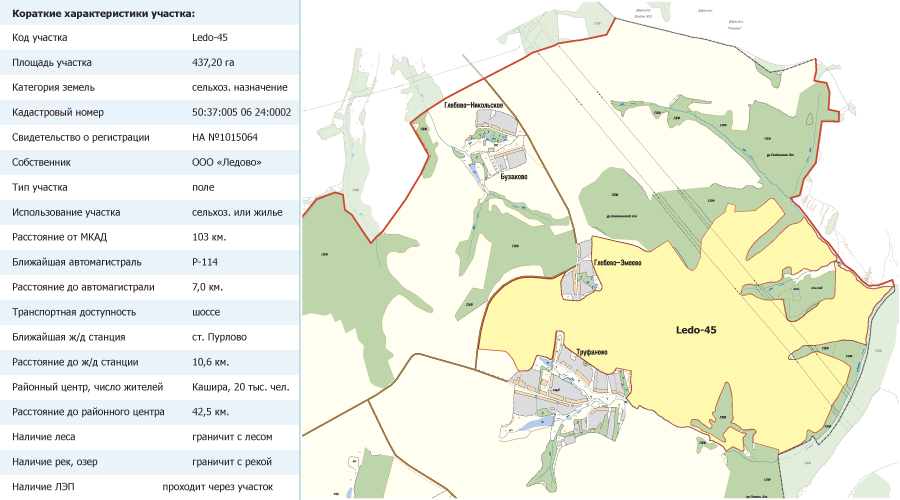 Аэрофотосъемка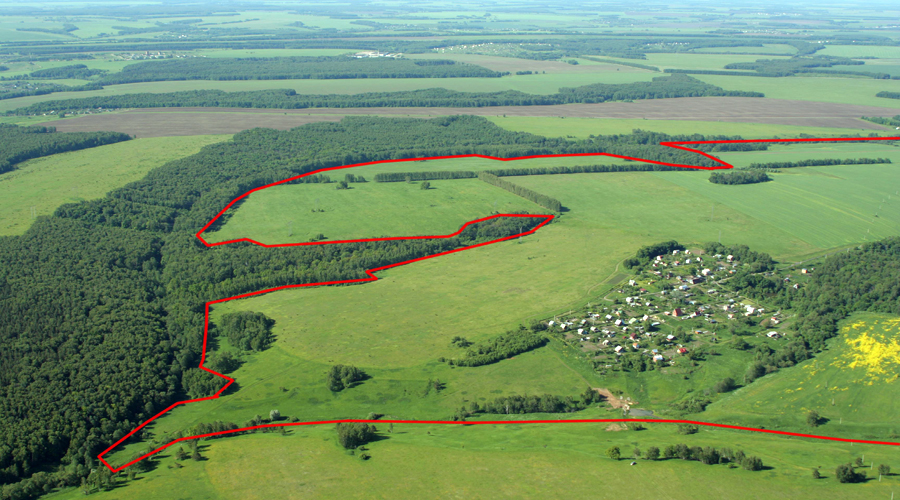 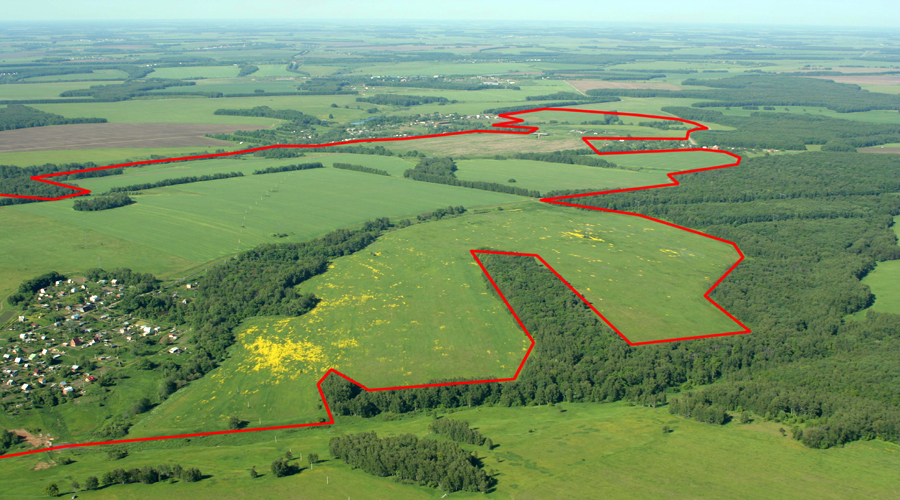 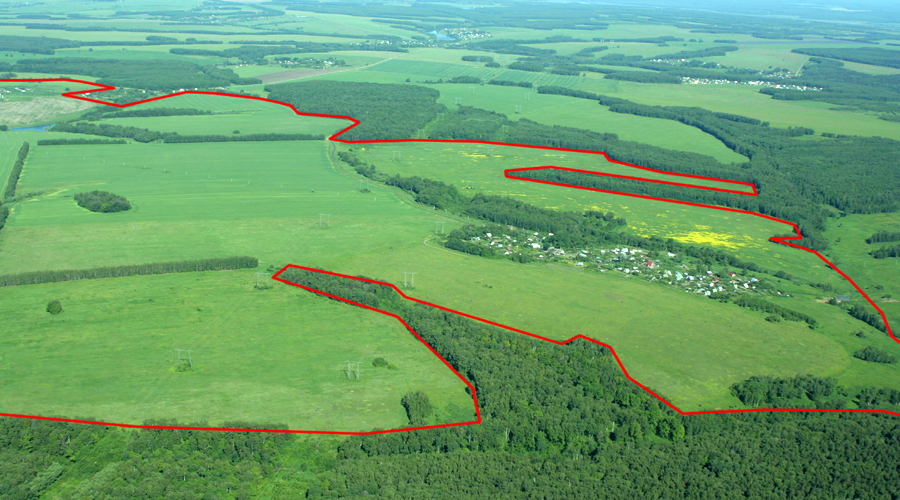 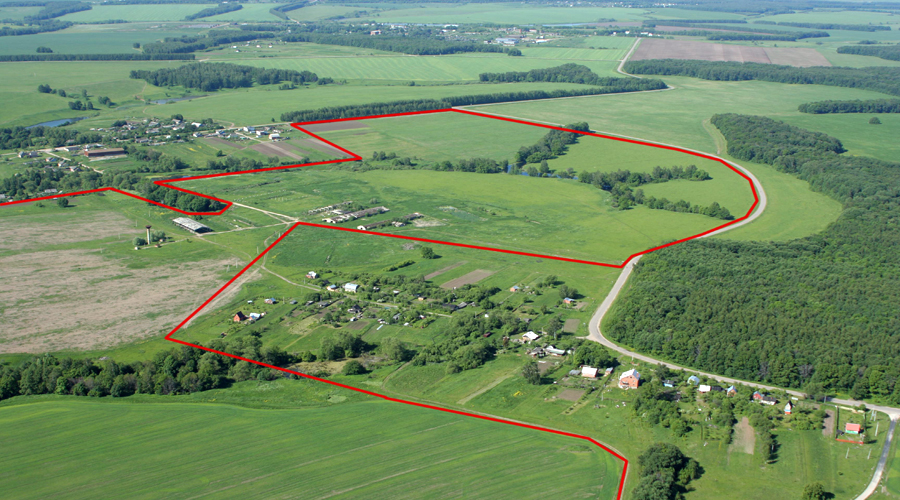 Основные параметрыКод участкаLedo-45Адрес0Кадастровый номер50:37:005 06 24:0002Площадь участка437,2 гаКатегория земельсельхоз. назначенияВид разрешенного использованиядля сельхозпроизводстваСобственникООО "Ледово"Свидетельство о регистрацииHAN1015064Расстояние от МКАД120 кмТип участкаполеТранспортная доступностьучасток расположен в 5,93  км  от трассы "Р114"и в 11,2 км от трассы "М6" северо-восточнее д. Труфаново.  Подъезд к участку - асфальтированная  дорога.Описаниеучасток неправильной формы, рельеф всхолмленный, по участку проходят овраги с ручьями, есть пруд, лесополосы, на участке расположена недейст ферма, по участку проходят 3 линии ЛЭП ВНОкружениес севера граничит с участком 51 и ГЛФ, с востока с ручьем по оврагу, с/т и ГЛФ, с юга с ручьем и ГЛФ, с запада с асф дорогой и деревнями Труфаново,Глебово-Змеево.